Пальчиковая гимнастика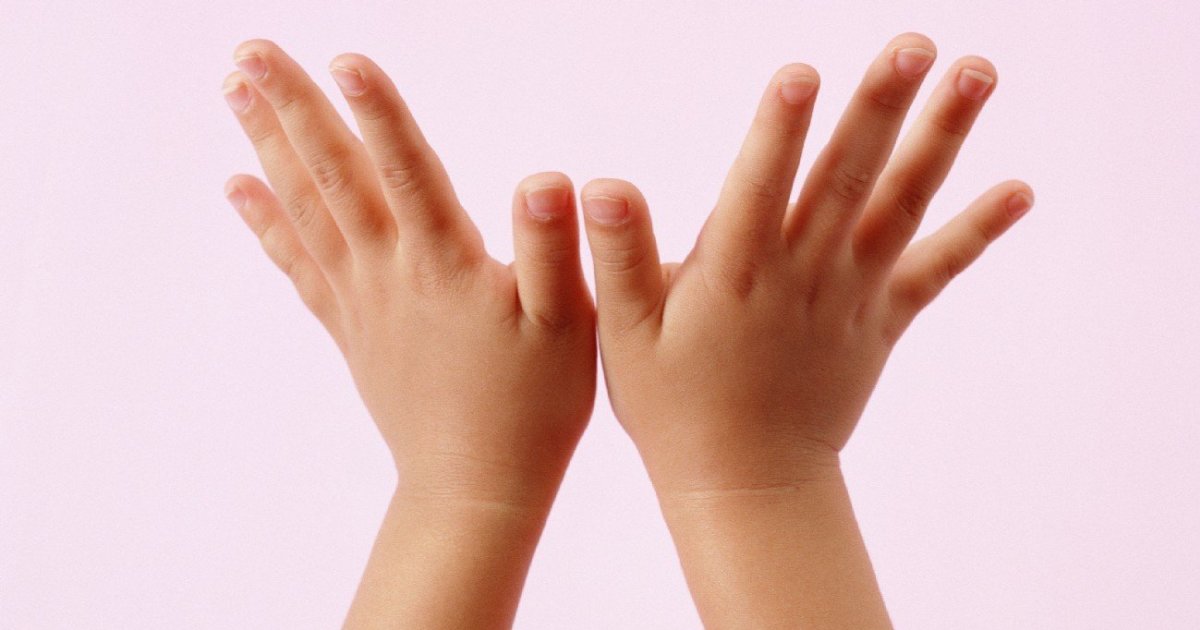 «Раз, два, три, четыре, пять –вышли пальчики гулять...»В своей логопедической практике логопеды школы уделяют огромное внимание развитию пальчиковой моторики. К специалистам обращались отчаявшиеся мамы, дети которых страдали задержкой речевого и психического развития различной степени сложности. Благодаря совместным стараниям ребенка, мамы и логопеда, мы добивались хороших результатов.Мы предлагаем вам начинать играть в пальчиковые игры с вашим малышом уже с рождения. Уделяйте особое внимание его ручкам и вы сами убедитесь в благотворном воздействии пальчиковых игр на речь.  Одновременно кисти рук приобретут подвижность, уверенность, движения не будут скованными, что так важно для письма!1. упражнение «Пальчики здороваются»(каждый палец соприкасается с большим пальцем; сначала левой руки, потом – правой, затем – обеими руками)2. Упражнение «Зайчик – Козочка» (левой, правой рукой, потом – обеими руками)Развитие мелкой моторики рукНеобходимость развития моторики  рук, обусловлена тесным взаимодействием ручной и речевой моторики. Совершенствование ручной моторики способствует активизации моторных речевых  зон головного мозга и вследствие этого - развитию речевой функции.  Рекомендуются различные виды упражнений, направленные на развитие ловкости, точности, координации, синхронности движений пальцев рук.